申込方法：当センターHP（http://www3.jeed.or.jp/chiba/poly/zaishoku/seminar_app.html）より、受講申込書をダウンロードの上、　　　　　千葉職業能力開発促進センター（ポリテクセンター千葉）まで　　　　　FAX（043-304-2132）にてお申込みください。問い合わせ先：千葉職業能力開発促進センター　訓練第二課　043-422-4622FAX送信送信先：　松本　伊三男　　　　　FAX：047-451-9439送信元：　千葉職業能力開発促進センター　　訓練課　居住系　千屋　　　　　FAX　043-422-4896TEL　043-422-4904表題　　　セミナー案内の原稿送付について５月に実施していただきますセミナーの（建築士会や積算協会のメルマガに掲載依頼する）案内を作成しましたのでご査収願います。（私は1/29お休みをいただいておりますので、1/30にご連絡させていただきます）以上よろしくお願いいたします。　セミナーのご案内セミナーのご案内セミナーのご案内セミナーのご案内セミナーのご案内建築積算（鉄骨）実践技術建築積算（鉄骨）実践技術建築積算（鉄骨）実践技術建築積算（鉄骨）実践技術建築積算（鉄骨）実践技術受講対象者建築積算（鉄骨）の実践技術を習得したい方建築積算（鉄骨）の実践技術を習得したい方建築積算（鉄骨）の実践技術を習得したい方建築積算（鉄骨）の実践技術を習得したい方講習内容等建築積算は、設計図から建築物の各部材の数量を拾い出し、工事の受注金額決定や材料発注の基礎資料を作成する重要な仕事です。本講習では、鋼材や高力ボルトや溶接などの規格や仕様などと、鉄骨を構成している部材の名称や役割、そして積算の拾いからなる「鉄骨積算の基礎知識」を習得し、実践的な鉄骨の積算技術を解説します。テキスト『鉄骨積算の基礎知識』目次Ⅰ　鉄骨の基礎知識　　　鋼材、高力ボルト、溶接、本体鉄骨の部位と部材の接合、付帯鉄骨の部位Ⅱ　鉄骨の計測計算Ⅲ　その他の鉄骨積算についてⅣ　モデル建物の計算・解説建築積算は、設計図から建築物の各部材の数量を拾い出し、工事の受注金額決定や材料発注の基礎資料を作成する重要な仕事です。本講習では、鋼材や高力ボルトや溶接などの規格や仕様などと、鉄骨を構成している部材の名称や役割、そして積算の拾いからなる「鉄骨積算の基礎知識」を習得し、実践的な鉄骨の積算技術を解説します。テキスト『鉄骨積算の基礎知識』目次Ⅰ　鉄骨の基礎知識　　　鋼材、高力ボルト、溶接、本体鉄骨の部位と部材の接合、付帯鉄骨の部位Ⅱ　鉄骨の計測計算Ⅲ　その他の鉄骨積算についてⅣ　モデル建物の計算・解説建築積算は、設計図から建築物の各部材の数量を拾い出し、工事の受注金額決定や材料発注の基礎資料を作成する重要な仕事です。本講習では、鋼材や高力ボルトや溶接などの規格や仕様などと、鉄骨を構成している部材の名称や役割、そして積算の拾いからなる「鉄骨積算の基礎知識」を習得し、実践的な鉄骨の積算技術を解説します。テキスト『鉄骨積算の基礎知識』目次Ⅰ　鉄骨の基礎知識　　　鋼材、高力ボルト、溶接、本体鉄骨の部位と部材の接合、付帯鉄骨の部位Ⅱ　鉄骨の計測計算Ⅲ　その他の鉄骨積算についてⅣ　モデル建物の計算・解説講師元（公社）日本建築積算協会理事　一級建築士　建築コスト管理士　松本伊三男　氏【講師略歴】1級建築士事務所松本建築設計室所長、著名な建築工事に携わるとともに、東京理工専門学校の講師を務めるほか、(公社)日本建築積算協会の理事や各委員会の委員長などの経歴を持ち、建築積算に関する著者も多数発表、現在も建築設計や建築のコンサルタントとして、また、積算学校などの講師としてエネルギッシュに活躍中。ファブリケーターの経歴もあり、鉄骨の積算では貴重な“先達”である。・設計管理実績:（株）宮地鉄工所　千葉工場　大型部材製作工場　　　　　　　（株）熊谷ビル、シャンテ早川マンション　　　　　　　木村邸（鉄骨3階建）、浜野邸（鉄骨3階建）・積算実績：　東京海上火災本社ビル、品川パシフィックホテル、東京都第二本庁舎、　　　　　　　グランパーク（NTT）、グラントウキョウノースタワー（東京駅八重洲口前）池袋メトロポリタンホテル、JR新宿駅（小田急、ルミネ他）、JR東海品川駅、JR北陸新幹線（白山車両基地）　他多数・著書　　：『鉄骨の積算入門』（はまだかんじ、松本伊三男著）大成出版社刊、『鉄骨積算の資料付　鉄骨積算の基礎知識』（松本伊三男著）大成出版社刊　他元（公社）日本建築積算協会理事　一級建築士　建築コスト管理士　松本伊三男　氏【講師略歴】1級建築士事務所松本建築設計室所長、著名な建築工事に携わるとともに、東京理工専門学校の講師を務めるほか、(公社)日本建築積算協会の理事や各委員会の委員長などの経歴を持ち、建築積算に関する著者も多数発表、現在も建築設計や建築のコンサルタントとして、また、積算学校などの講師としてエネルギッシュに活躍中。ファブリケーターの経歴もあり、鉄骨の積算では貴重な“先達”である。・設計管理実績:（株）宮地鉄工所　千葉工場　大型部材製作工場　　　　　　　（株）熊谷ビル、シャンテ早川マンション　　　　　　　木村邸（鉄骨3階建）、浜野邸（鉄骨3階建）・積算実績：　東京海上火災本社ビル、品川パシフィックホテル、東京都第二本庁舎、　　　　　　　グランパーク（NTT）、グラントウキョウノースタワー（東京駅八重洲口前）池袋メトロポリタンホテル、JR新宿駅（小田急、ルミネ他）、JR東海品川駅、JR北陸新幹線（白山車両基地）　他多数・著書　　：『鉄骨の積算入門』（はまだかんじ、松本伊三男著）大成出版社刊、『鉄骨積算の資料付　鉄骨積算の基礎知識』（松本伊三男著）大成出版社刊　他元（公社）日本建築積算協会理事　一級建築士　建築コスト管理士　松本伊三男　氏【講師略歴】1級建築士事務所松本建築設計室所長、著名な建築工事に携わるとともに、東京理工専門学校の講師を務めるほか、(公社)日本建築積算協会の理事や各委員会の委員長などの経歴を持ち、建築積算に関する著者も多数発表、現在も建築設計や建築のコンサルタントとして、また、積算学校などの講師としてエネルギッシュに活躍中。ファブリケーターの経歴もあり、鉄骨の積算では貴重な“先達”である。・設計管理実績:（株）宮地鉄工所　千葉工場　大型部材製作工場　　　　　　　（株）熊谷ビル、シャンテ早川マンション　　　　　　　木村邸（鉄骨3階建）、浜野邸（鉄骨3階建）・積算実績：　東京海上火災本社ビル、品川パシフィックホテル、東京都第二本庁舎、　　　　　　　グランパーク（NTT）、グラントウキョウノースタワー（東京駅八重洲口前）池袋メトロポリタンホテル、JR新宿駅（小田急、ルミネ他）、JR東海品川駅、JR北陸新幹線（白山車両基地）　他多数・著書　　：『鉄骨の積算入門』（はまだかんじ、松本伊三男著）大成出版社刊、『鉄骨積算の資料付　鉄骨積算の基礎知識』（松本伊三男著）大成出版社刊　他元（公社）日本建築積算協会理事　一級建築士　建築コスト管理士　松本伊三男　氏【講師略歴】1級建築士事務所松本建築設計室所長、著名な建築工事に携わるとともに、東京理工専門学校の講師を務めるほか、(公社)日本建築積算協会の理事や各委員会の委員長などの経歴を持ち、建築積算に関する著者も多数発表、現在も建築設計や建築のコンサルタントとして、また、積算学校などの講師としてエネルギッシュに活躍中。ファブリケーターの経歴もあり、鉄骨の積算では貴重な“先達”である。・設計管理実績:（株）宮地鉄工所　千葉工場　大型部材製作工場　　　　　　　（株）熊谷ビル、シャンテ早川マンション　　　　　　　木村邸（鉄骨3階建）、浜野邸（鉄骨3階建）・積算実績：　東京海上火災本社ビル、品川パシフィックホテル、東京都第二本庁舎、　　　　　　　グランパーク（NTT）、グラントウキョウノースタワー（東京駅八重洲口前）池袋メトロポリタンホテル、JR新宿駅（小田急、ルミネ他）、JR東海品川駅、JR北陸新幹線（白山車両基地）　他多数・著書　　：『鉄骨の積算入門』（はまだかんじ、松本伊三男著）大成出版社刊、『鉄骨積算の資料付　鉄骨積算の基礎知識』（松本伊三男著）大成出版社刊　他【会場】千葉職業能力開発促進センター（http://www3.jeed.or.jp/chiba/poly/）〒263-0004　千葉市稲毛区六方町274番地　千葉職業能力開発促進センター（http://www3.jeed.or.jp/chiba/poly/）〒263-0004　千葉市稲毛区六方町274番地　千葉職業能力開発促進センター（http://www3.jeed.or.jp/chiba/poly/）〒263-0004　千葉市稲毛区六方町274番地　千葉職業能力開発促進センター（http://www3.jeed.or.jp/chiba/poly/）〒263-0004　千葉市稲毛区六方町274番地　【持参品】筆記用具、電卓テキスト『鉄骨積算の資料付　鉄骨積算の基礎知識』松本伊三男著　大成出版社刊　をご準備ください。（定価　2,500円＋税）筆記用具、電卓テキスト『鉄骨積算の資料付　鉄骨積算の基礎知識』松本伊三男著　大成出版社刊　をご準備ください。（定価　2,500円＋税）筆記用具、電卓テキスト『鉄骨積算の資料付　鉄骨積算の基礎知識』松本伊三男著　大成出版社刊　をご準備ください。（定価　2,500円＋税）筆記用具、電卓テキスト『鉄骨積算の資料付　鉄骨積算の基礎知識』松本伊三男著　大成出版社刊　をご準備ください。（定価　2,500円＋税）コース番号日　　　　程日　　　　程日　　　　程日　　　　程平成30年　5月　19日（土）、26日（土）平成30年　5月　19日（土）、26日（土）平成30年　5月　19日（土）、26日（土）平成30年　5月　19日（土）、26日（土）日　　数時　　　間時　　　間定員受　講　料日間（12時間）9：10～16：009：10～16：001５名  7,500円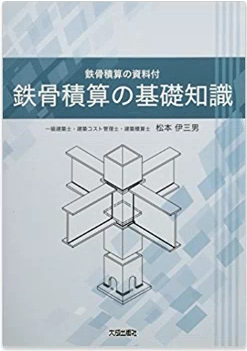 